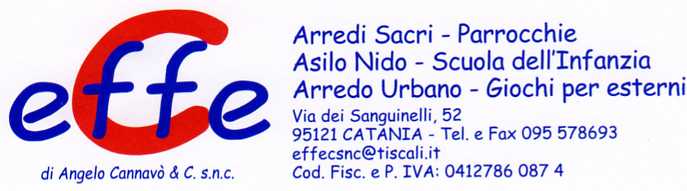 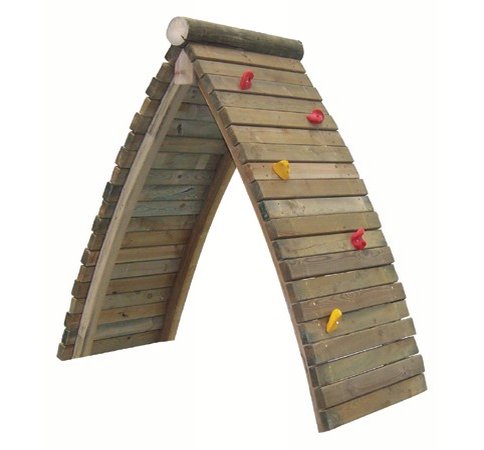 Descrizione:Arrampicata Scalatore bis, gioco consigliato perbambini dai 3 ai 16 anni, costituito da un telaio conprofilo di sezione 7x7cm, ricoperto completamente ditavole di sezione 8x2, con inserti sintetici a forma disasso fissati direttametne alle tavole. Tutti i nostrilegni sono realizzati in pino nordico con impregnazioneecologica a pressione che permette una protezioneottimale e duratura del legno all'esterno.Area d'ingombro: 180x90 cmArea di sicurezza: 20 mq.Consigliata pavimentazione antitrauma da 5 cm.Categoria: Palestrine e arrampicate
Codice: EP02053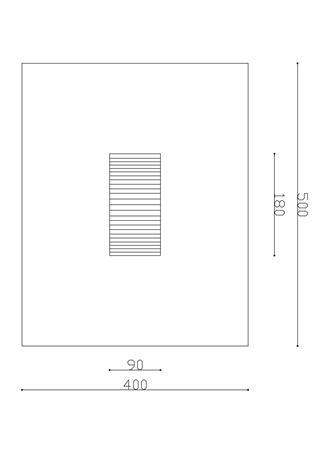 